CASSOVIA AQUATLON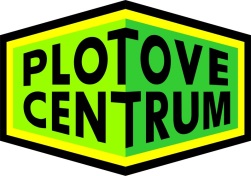 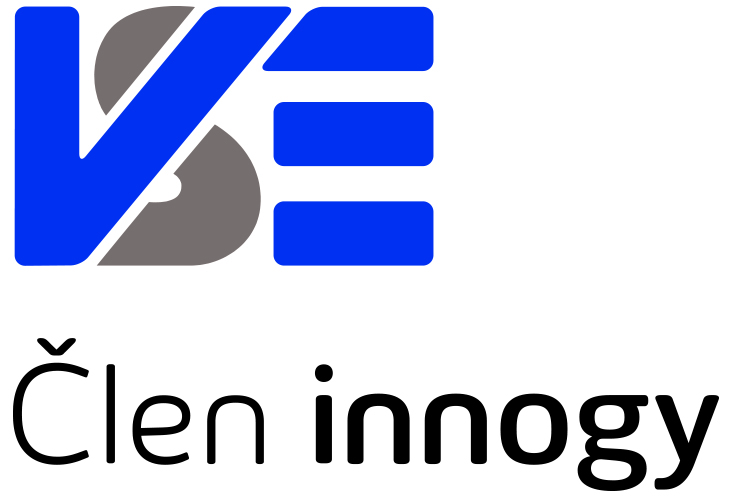 5. ročníkSlovenský pohár v akvatloneUsporiadateľ:	Triatlonový klub Košice, Mestká časť Košice – Nad JazeromMiesto:	Košice, Mestká časť Košice – Nad Jazerom, PlážDátum:	5. júl 2019 ( piatok )Súťažný výbor:	Riaditeľ pretekov:	Gregor FotulHlavný rozhodca:	E. StankováTechnický delegát:	M. StankoPopis tratí:	Plávanie: otvorená voda	Beh: v areáli rekreačnej oblasti Jazero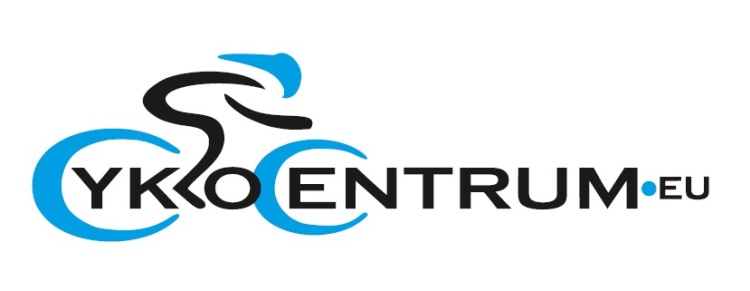 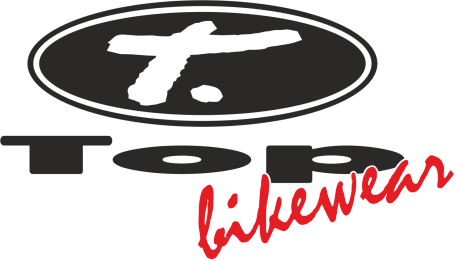 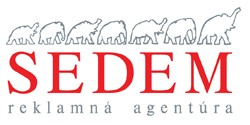 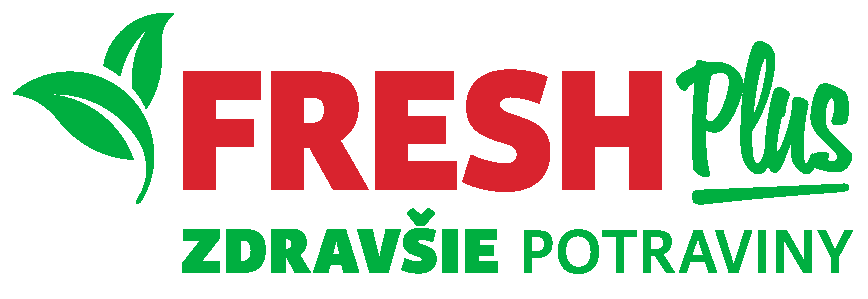 Prihlášky:	on – line na www. triathlon.skŠtartovné:	nádeje A, B, C, mladší žiaci, starší žiaci 5 € do termínu 21. 6. 2019, 8 € po tomto termíne alebo na mieste	open, dorastenci, junior, muži, ženy, veteráni 10 € do termínu 21. 6. 2019, 15 € po tomto termíne alebo na miestePlatba:	Štartovné je možné uhradiť cez platobnú bránu STU alebo na bankový účet SK19 7500 0000 0040 1700 2019 ( do poznámky uvedte meno a rok narodenia ) alebo na mieste	Pretekári bez platnej licencie STÚ uhradia povinný poplatok za jednodňovú licenciu Slovenskej triatlonovej únii vo výške € 4,- (dospelý, junior, dorastenec), resp. € 2,- (žiak, nádej).Prezentácia:	piatok 5. 7. 2019, 11.30 – 12.30 hodObčerstvenie:	buffet v cieliCeny:	medaila a diplom v každej kategórii a finančné ceny v absolútnom poradí pre prvých troch na trati 1 km – 5 km, 	muži ( 50 – 30 – 10 ) €, 	ženy ( 30 – 20 – 10 ) €Meranie časov:         čipovou technológiou, SUNBELL, vysledkovyservis.sk         Ustanovenia:Podujatie sa koná podľa platných pravidiel STÚ a týchto propozícií. Prihlásením sa na podujatie každý účastník berie na vedomie, že sa pretekov zúčastňuje na vlastné riziko a vlastnú zodpovednosť, oboznámil sa s pravidlami STÚ a propozíciami týchto pretekov, je zdravý, absolvoval potrebnú lekársku prehliadku, dáva svoj neodvolateľný súhlas na zverejnenie obrazovej a zvukovej dokumentácie (fotografie a videozáznam) z podujatia, na ktorých je zachytený a zároveň súhlasí s ich využitím na marketingové účely podujatia a jeho partnerov a takisto je povinný dodržiavať pravidlá cestnej premávky a riadiť sa pokynmi polície a usporiadateľov podujatia. Prihlásením sa na podujatie každý účastník v súlade so zákonom č. 18/2018 Z. z. o ochrane osobných údajov v jeho platnom znení dáva svoj súhlas na spracovanie svojich osobných údajov pre účely vedenia evidencie účastníkov podujatia organizátorovi podujatia a sprostredkovateľom zabezpečujúcim prihlasovanie a spracovanie výsledkov podujatia, a taktiež vyhlasuje, že uvádza svoje vlastné osobné údaje, alebo údaje osoby, ktorá mu k uvedeniu údajov dala písomný súhlas, alebo osoby, ktorej je zákonným zástupcom. Usporiadateľ nepreberá zodpovednosť za škody na majetku alebo na zdraví súvisiace s cestou, pobytom a účasťou pretekárov na podujatí. Usporiadateľ si vyhradzuje právo nutných technických zmien oproti propozíciám podujatia z dôvodu nepredvídateľných okolností. Usporiadateľ si vyhradzuje právo na zmenu propozícií v prípade dohody s technickým delegátom a hlavným rozhodcom. Za stratu čipu je sankcia 20 eurKategóriaRok narodeniaPlávanie ( km )Beh ( km )DepodnupoučenieštartDepovonVyhlásenie výsledkovžiaci nádeje C           2012 a mladší             0,0250,1212.25-12.5512.5513.0014.30-14.4016.00žiačky nádeje C              2012 a mladší             0,0250,1212.25-12.5512.5513.0014.30-14.4016.00žiaci nádeje B           2011 - 2010                  0,050,2512.25-12.5513.1013.1514.30-14.4016.00žiačky nádeje B              2011 - 2010                  0,050,2512.25-12.5513.1013.1514.30-14.4016.00žiaci nádeje A              2009 - 2008                     0,10,512.25-12.5513,2513.3014.30-14.4016.00žiačky nádeje A           2009 - 2008                     0,10,512.25-12.5513,2513.3014.30-14.4016.00žiaci mladší                  2007 - 2006                     0,2112.25-12.5513.4013.4514.30-14.4016.00žiačky mladšie               2007 - 2006                     0,2112.25-12.5513.4013.4514.30-14.4016.00žiaci starší                    2005 - 2004   2003 a starší                    0,4212.25-12.5514.0014.0514.30-14.4016.00žiačky staršie                2005 - 2004   2003 a starší                    0,4212.25-12.5514.0014.0514.30-14.4016.00open muži2005 - 2004   2003 a starší                    0,4212.25-12.5514.0014.0514.30-14.4016.00open ženy                    2005 - 2004   2003 a starší                    0,4212.25-12.5514.0014.0514.30-14.4016.00dorastenci2003 – 2002                        1514.40-15.1015.1015.1515.5016.00dorastenky2003 – 2002                        1514.40-15.1015.1015.1515.5016.00muži1999 - 1980                         1514.40-15.1015.1015.1515.5016.00ženy1999 - 1980                         1514.40-15.1015.1015.1515.5016.00veteráni 1                   1979 - 1970                         1514.40-15.1015.1015.1515.5016.00veteránky 1                1979 - 1970                         1514.40-15.1015.1015.1515.5016.00veterani 2                   1969 - 1960                         1514.40-15.1015.1015.1515.5016.00veteránky 2                1969 a staršie                     1514.40-15.1015.1015.1515.5016.00veteráni 3                   1959 a starší                       1514.40-15.1015.1015.1515.5016.00